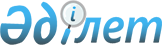 "Қоршаған ортаның жай-күйін жақсартуға бағытталған өңдеу саласындағы жобаларды одан әрі қаржыландыру үшін дауыс беретін акцияларының (жарғылық капиталға қатысу үлестерінің) елу және одан көп пайызы тікелей немесе жанама түрде мемлекетке және (немесе) ұлттық басқарушы холдингке тиесілі ұйымды өндірушілердің (импорттаушылардың) кеңейтілген міндеттемелері операторының қаржыландыруы қағидаларын бекіту туралы" Қазақстан Республикасы Үкіметінің 2021 жылғы 2 қыркүйектегі № 604 қаулысына өзгеріс енгізу туралыҚазақстан Республикасы Үкіметінің 2024 жылғы 7 наурыздағы № 156 қаулысы
      Қазақстан Республикасының Үкіметі ҚАУЛЫ ЕТЕДІ:
      1. "Қоршаған ортаның жай-күйін жақсартуға бағытталған өңдеу саласындағы жобаларды одан әрі қаржыландыру үшін дауыс беретін акцияларының (жарғылық капиталға қатысу үлестерінің) елу және одан көп пайызы тікелей немесе жанама түрде мемлекетке және (немесе) ұлттық басқарушы холдингке тиесілі ұйымды өндірушілердің (импорттаушылардың) кеңейтілген міндеттемелері операторының қаржыландыруы қағидаларын бекіту туралы" Қазақстан Республикасы Үкіметінің 2021 жылғы 2 қыркүйектегі № 604 қаулысына мынадай өзгеріс енгізілсін:
      көрсетілген қаулымен бекітілген Қоршаған ортаның жай-күйін жақсартуға бағытталған өңдеу саласындағы жобаларды одан әрі қаржыландыру үшін дауыс беретін акцияларының (жарғылық капиталға қатысу үлестерінің) елу және одан да көп пайызы тікелей немесе жанама түрде мемлекетке және (немесе) ұлттық басқарушы холдингке тиесілі ұйымды өндірушілердің (импорттаушылардың) кеңейтілген міндеттемелері операторының қаржыландыру қағидалары осы қаулыға қосымшаға сәйкес жаңа редакцияда жазылсын.
      2. Осы қаулы алғашқы ресми жарияланған күнінен кейін күнтізбелік он күн өткен соң қолданысқа енгізіледі. Қоршаған ортаның жай-күйін жақсартуға бағытталған өңдеу саласындағы жобаларды одан әрі қаржыландыру үшін дауыс беретін акцияларының (жарғылық капиталға қатысу үлестерінің) елу және одан көп пайызы тікелей немесе жанама түрде мемлекетке және (немесе) ұлттық басқарушы холдингке тиесілі ұйымды өндірушілердің (импорттаушылардың) кеңейтілген міндеттемелері операторының қаржыландыруы қағидалары 1-тарау. Жалпы ережелер
      1. Осы Қоршаған ортаның жай-күйін жақсартуға бағытталған өңдеу саласындағы жобаларды одан әрі қаржыландыру үшін дауыс беретін акцияларының (жарғылық капиталға қатысу үлестерінің) елу және одан көп пайызы тікелей немесе жанама түрде мемлекетке және (немесе) ұлттық басқарушы холдингке тиесілі ұйымды өндірушілердің (импорттаушылардың) кеңейтілген міндеттемелері операторының қаржыландыруы қағидалары (бұдан әрі – Қағидалар) қоршаған ортаның жай-күйін жақсартуға бағытталған өңдеу саласындағы жобаларды одан әрі қаржыландыру үшін дауыс беретін акцияларының (жарғылық капиталға қатысу үлестерінің) елу және одан көп пайызы тікелей немесе жанама түрде мемлекетке және (немесе) ұлттық басқарушы холдингке тиесілі ұйымды өндірушілердің (импорттаушылардың) кеңейтілген міндеттемелері операторының қаржыландыруының тәртібі мен шарттарын айқындайды.
      2. Осы Қағидаларда мынадай негізгі ұғымдар пайдаланылады:
      1) қарыз шарты – оператор өңдеу саласындағы жобаларды қаржыландыру үшін ақша қаражатының белгілі бір мөлшерін ұйымның меншігіне беруге міндеттенетін, ал ұйым осы Қағидалардың шарттарын ескере отырып, операторға ақша қаражатын уақтылы қайтаруға міндеттенетін шарт;
      2) қоршаған ортаны қорғау саласындағы уәкілетті орган – қоршаған ортаны қорғау саласындағы басшылықты және салааралық үйлестіруді жүзеге асыратын орталық атқарушы орган;
      3) өндірушілердің (импорттаушылардың) кеңейтілген міндеттемелерінің операторы (бұдан әрі – оператор) – өндірушілердің (импорттаушылардың) кеңейтілген міндеттемелері қолданылатын өнімнің (тауарлардың) тұтынушылық қасиеттері жоғалғаннан кейін түзілетін қалдықтарды және оның (олардың) қаптамасын жинауды, тасымалдауды, қайта өңдеуді, залалсыздандыруды, пайдалануды және (немесе) кәдеге жаратуды ұйымдастыруды жүзеге асыратын, Қазақстан Республикасының Үкіметі айқындайтын заңды тұлға;
      4) өнеркәсіпті мемлекеттік ынталандыру саласындағы уәкілетті орган (бұдан әрі – уәкілетті орган) – өнеркәсіп саласындағы басшылықты, сондай-ақ Қазақстан Республикасының заңнамасында көзделген шектерде салааралық үйлестіруді және өнеркәсіпті мемлекеттік ынталандыруды іске асыруға қатысуды жүзеге асыратын орталық атқарушы орган;
      5) өңдеу саласындағы жоба - қоршаған ортаның жай-күйін жақсартуға бағытталған өңдеу өнеркәсібі саласындағы жоба:
      Қазақстан Республикасында тұтынушылық сұранысты ынталандыру арқылы көлік құралдарын, өздігінен жүретін ауыл шаруашылығы техникасын жаңарту;
      технологиялық және инновациялық шешімдерді іске асыруға бағытталған серпінді жоба;
      қалдықтарды қайта пайдалануға, өңдеуге, қайта өңдеуге, сұрыптауға және кейіннен қайта өңдеуге және (немесе) кәдеге жаратуға дайындау жөніндегі зауыттарды (өндірістерді) салу, қалдықтарды жинауды, тасымалдауды, қайта пайдалануға дайындауды, сұрыптауды, өңдеуді, қайта өңдеуді және (немесе) кәдеге жаратуды жүзеге асыратын ұйымдардың материалдық-техникалық базасын жетілдіру, қалдықтарды энергетикалық кәдеге жаратуды ұйымдастыру;
      орманда өрт шығуының алдын алуды және өртті орман мекемелері мен табиғат қорғау ұйымдарының сөндіруін ұйымдастыру үшін техникалық регламентте айқындалған экологиялық талаптарға сәйкес келетін отандық және (немесе) шетелдік өндірістің техникасын (оның ішінде өрт сөндіру көлігін, орман өртін сөндірудің шағын кешенін, тракторды) және (немесе) жабдығын сатып алу;
      орман мекемелері мен табиғат қорғау ұйымдары жаппай санитариялық кесу жүргізген кезде сүрек пен басқа да орман өнімдерін дайындау, қайта өңдеу үшін Техникалық регламентте айқындалған экологиялық талаптарға сәйкес келетін отандық және (немесе) шетелдік өндірістің техникасын және (немесе) жабдығын сатып алу
      6) ұйым – Мемлекеттік жоспарлау жүйесінің құжаттарында айқындалған шарттарда серпінді өңдеу жобаларын қолжетімді қаржыландыруды қамтамасыз ету үшін "Өнеркәсіпті дамыту қорын құру туралы" Қазақстан Республикасы Үкіметінің 2020 жылғы 18 тамыздағы № 521 қаулысына сәйкес құрылған "Өнеркәсіпті дамыту қоры" акционерлік қоғамы;
      7) техникалық регламент – көлік құралдарына қатысты – Кеден одағы Комиссиясының 2011 жылғы 9 желтоқсандағы № 877 шешімімен бекітілген "Доңғалақты көлік құралдарының қауіпсіздігі туралы" Кеден одағының техникалық регламенті (КО ТР 018/2011), өздігінен жүретін ауыл шаруашылығы техникасына қатысты – Кеден одағы Комиссиясының 2011 жылғы 18 қазандағы № 823 шешімімен бекітілген "Машиналар мен жабдықтардың қауіпсіздігі туралы" Кеден одағының техникалық регламенті (КО ТР 010/2011) немесе Еуразиялық экономикалық комиссия Кеңесінің 2011 жылғы 20 қазандағы № 823 шешімімен бекітілген "Ауыл шаруашылығы және орман шаруашылығы тракторлары мен олардың тіркемелерінің қауіпсіздігі туралы" Кеден одағының 2012 жылғы шілдедегі № 60 техникалық регламенті (КО ТР 031/2012);
      8) лизингтік компания – "Қаржы лизингі туралы" Қазақстан Республикасы Заңының талаптарына сәйкес қаржы лизингін жүзеге асыратын заңды тұлға;
      9) өздігінен жүретін ауыл шаруашылығы техникасы – жекелеген операцияларды немесе технологиялық процестерді механикаландыру және автоматтандыру арқылы ауыл шаруашылығындағы еңбек өнімділігін арттыруға арналған, жұмыс көлемі 50 текше сантиметрден асатын іштен жану қозғалтқышының немесе ең жоғары (жиынтық) қуаты 4 кВт-тан асатын электр қозғалтқышының (қозғалтқыштарының) көмегімен өздігінен қозғалысқа келтірілетін техникалық құрал.
      3. Оператордың қаражаты есебінен қаржыландырылатын өңдеу саласындағы жобалар осы Қағидаларға және ұйымның ішкі актілеріне сәйкес, бұл ретте Қазақстан Республикасында тұтынушылық сұранысты ынталандыру арқылы көлік құралдарын, өздігінен жүретін ауыл шаруашылығы техникасын жаңартуға бағытталған жобалар мынадай шарттарда іріктеледі:
      1) оператордың қаржыландырудың қорытынды көлемі:
      Қазақстан Республикасында отандық өндірістің жаңа жеңіл автокөлігіне тұтынушылық сұранысты ынталандыру арқылы көлік құралдарын жаңартуға байланысты өңдеу саласындағы жобаларды 2022 жылы қаржыландыруының қорытынды көлемі 100000000000 (бір жүз миллиард) теңгені, отандық өндірістің автобустарына 30000000000 (отыз миллиард) теңгені және отандық өндірістің өздігінен жүретін ауыл шаруашылығы техникасына 30000000000 (отыз миллиард) теңгені;
      Қазақстан Республикасында отандық өндірістің өздігінен жүретін ауыл шаруашылығы техникасына тұтынушылық сұранысты ынталандыру арқылы техниканы жаңартуға байланысты өңдеу саласындағы жобаларды қаржыландыруының қорытынды көлемі 2023 жылы 20000000000 (жиырма миллиард) теңгені құрайды;
      2) ұйым оператордан қарыз алуды мынадай негізгі шарттарда жүзеге асырады:
      қарыздың бүкіл мерзімі үшін біржолғы төлеммен 0,1 % сыйақы мөлшерлемесі бойынша 100000000000 (бір жүз миллиард) теңге, қарыз мерзімі 30 жыл, нысаналы мақсаты: жеке тұлғаларды – отандық өндірістің жеңіл автокөлігін сатып алушыларды қаржыландыру үшін екінші деңгейдегі банктерді (бұдан әрі – қарыз алушылар) шартты қаржыландыру шеңберінде Қазақстан Республикасында тұтынушылық сұранысты ынталандыру және көлік құралдарын жаңарту арқылы қоршаған ортаның жай-күйін жақсартуға бағытталған өңдеу өнеркәсібіндегі жобаларды одан әрі қаржыландыру үшін түпкі қарыз алушылардың қарыз алушылар алдындағы міндеттемелерін өтеуіне қарай қайтарылатын қаражатты ұйым Қағидалардың осы 3-тармағы 9) тармақшасының талаптарына сәйкес көлік құралдарын өнеркәсіптік жинау туралы келісім жасасқан көлік құралдарының автоөндірушілерінен техникалық регламентке сәйкес экологиялық сыныптағы отандық өндірістің автобустарын сатып алатын лизинг алушыларды шартты қаржыландыру шеңберінде Қазақстан Республикасында тұтынушылық сұранысты ынталандыру және көлік құралдарын жаңарту арқылы қоршаған ортаның жай-күйін жақсартуға бағытталған өңдеу өнеркәсібіндегі жобаларды одан әрі қаржыландыру үшін жібереді;
      қарыздың бүкіл мерзімі үшін біржолғы төлеммен 0,01 % сыйақы мөлшерлемесі бойынша 30000000000 (отыз миллиард) теңге, қарыз мерзімі 30 жыл, нысаналы мақсаты: жергілікті атқарушы органдар жанындағы әлеуметтік-кәсіпкерлік корпорацияларды (бұдан әрі – ӘКК) және (немесе) техникалық регламентке сәйкес экологиялық сыныптағы отандық өндірістің автобустарын көлік құралдарын өнеркәсіптік құрастыру туралы келісім жасасқан көлік құралдарының автоөндірушілерінен сатып алып, оларды кейіннен жолаушылар тасымалы саласында жұмыс істейтін заңды тұлғалар мен дара кәсіпкерлерге бірлесіп басқаруға беретін тасымалдаушыларды (бұдан әрі бірлесіп – автобустарды лизингке алушылар деп аталады) шартты қаржыландыру шеңберінде Қазақстан Республикасында тұтынушылық сұранысты ынталандыру және көлік құралдарын жаңарту арқылы қоршаған ортаның жай-күйін жақсартуға бағытталған өңдеу өнеркәсібіндегі жобаларды одан әрі қаржыландыру үшін;
      қарыздың бүкіл мерзімі үшін біржолғы төлеммен 0,1 % сыйақы мөлшерлемесі бойынша 30000000000 (отыз миллиард) теңге, қарыз мерзімі 15 жыл, нысаналы мақсаты: ауыл шаруашылығы техникасын өнеркәсіптік құрастыру туралы келісім жасасқан отандық өндірушілердің (бұдан әрі – техниканы лизингке алушылар) техникалық регламенттерінде айқындалған экологиялық талаптарға сәйкес келетін отандық өндірістің жаңа техникасын қаржы лизингіне сатып алатын агроөнеркәсіптік кешен субъектілерін қаржыландыру үшін лизингтік компанияларды шартты қаржыландыру шеңберінде Қазақстан Республикасында тұтынушылық сұранысты ынталандыру және өздігінен жүретін ауыл шаруашылығы техникасын жаңарту арқылы қоршаған ортаның жай-күйін жақсартуға бағытталған өңдеу өнеркәсібіндегі жобаларды одан әрі қаржыландыру үшін;
      қарыздың бүкіл мерзімі үшін біржолғы төлеммен 0,1 % сыйақы мөлшерлемесі бойынша 20000000000 (жиырма миллиард) теңге, қарыз мерзімі 15 жыл, нысаналы мақсаты: техниканы лизингке алушыларды қаржыландыру үшін лизингтік компанияларды шартты қаржыландыру шеңберінде Қазақстан Республикасында тұтынушылық сұранысты ынталандыру және өздігінен жүретін ауыл шаруашылығы техникасын жаңарту арқылы қоршаған ортаның жай-күйін жақсартуға бағытталған өңдеу өнеркәсібіндегі жобаларды одан әрі қаржыландыру үшін;
      негізгі борышты өтеу – ұйымның бастамасы бойынша мерзімінен бұрын өтеу құқығымен мерзімнің соңында;
      ұйым оператордан қарыз алуды қамтамасыз етуді ұсынбай жүзеге асырады;
      3) ұйым қарыз алушылармен мынадай негізгі шарттарда қарыз шарттарын жасасады:
      сыйақы мөлшерлемесі – жылдық 1,0 %-дан аспайды;
      қарыз мерзімі – 2030 жылғы 31 шілдеге дейін;
      қарыз бойынша сыйақы төлеу – жылына 1 рет;
      қарыз алушылардың қарыз қаражатын игеру мерзімі – ұйым мен қарыз алушы арасында қарыз сомасын ұлғайту туралы қарыз шарты/қарыз шартына қосымша келісім жасалған күннен бастап 18 айға дейін;
      қарыз валютасы – теңге;
      негізгі борышты өтеу – ішінара немесе толық мерзімінен бұрын өтеу құқығымен мерзімнің соңында;
      қарыз шарты шеңберінде қаражат жеке тұлғаларды – отандық өндірістің жеңіл автокөлігін сатып алушыларды қаржыландыру мақсаттарына жіберіледі, бұл ретте қарыз алушыларға бөлінетін қаражатты шетел валютасына не қарыздың нысаналы мақсатына сәйкес келмейтін өзге құралдарға инвестициялауға жіберуге тыйым салынады;
      қарыз шартының өзге талаптары ұйымның талаптарына сәйкес және (немесе) тараптардың келісуі бойынша белгіленеді;
      4) әрбір отандық жеңіл автокөлік өндірушіге арналған қаржыландыру лимиті уәкілетті органның Индустриялық даму комитеті бекіткен, осы Қағидалар шеңберінде қаржыландыруға қатысатын өнеркәсіп орындары өкілдерінің құрамынан комиссияның шешімімен айқындалады және оны ұйымның басқармасы бекітеді.
      Лизинг алушыларды, оның ішінде автобустар мен техниканы лизингке алушыларды қаржыландыруды ұйым және лизингтік компаниялар автобустар мен өздігінен жүретін ауыл шаруашылығы техникасын әрбір отандық өндірушіге арналған қаржыландыру лимитін бөлмей, лизинг алушылар өтінімдерінің түсуіне қарай жүргізеді.
      Осы Қағидалар шеңберінде қаржыландыруға қатысатын автобустар мен өздігінен жүретін ауыл шаруашылығы техникасын отандық өндірушілердің тізбесін уәкілетті органның тиісті ведомствосы ұйымға ұсынады;
      5) бөлінетін қаражат мақсатсыз пайдаланылған және (немесе) уақтылы игерілмеген және (немесе) түпкі қарыз алушылар өтейтін қаражат ұйымға уақтылы қайтарылмаған, сондай-ақ ұйым мен қарыз алушы арасындағы қарыз шартында көзделген жағдайлар туындаған жағдайларда ұйым тиісті қарыз шартын мерзімінен бұрын бұзуға және жоғарыда көрсетілген бұзушылықтар анықталған орналастырылған қаражатты кері қайтарып алуға құқылы;
      6) қарыз алушы қарызды мерзімінен бұрын өтеген жағдайда осы қаражатты қайта пайдалану ұйымның уәкілетті органдарының шешімдері негізінде жүзеге асырылады;
      7) отандық өндірістің автомобильдерін сатып алатын түпкі қарыз алушыларды қаржыландырудың негізгі шарттары:
      нысаналы топ – жеке тұлғалар, техникалық регламентке сәйкес экологиялық сыныптағы отандық өндірістің жеңіл автокөлігін сатып алушылар;
      кредит түпкі қарыз алушыларға нысаналы пайдалану, ақылық, мерзімділік, қайтарымдылық және қамтамасыз етілу шарттарында беріледі, оның ішінде:
      жеңіл автокөліктің 1 бірлігі үшін қаржыландыру сомасы 10000000 (он миллион) теңгеден аспайды, жеңіл автокөліктің құны 15000000 (он бес миллион) теңгеден қымбат емес;
      бір түпкі қарыз алушыға қаржыландыру екі жылдық кезең ішінде бір реттен артық берілмейді;
      қаржыландыру мерзімі – 7 жылдан аспайды;
      бастапқы жарна – 0 %-дан бастап;
      кредит беру валютасы – теңге;
      түпкі қарыз алушы үшін номиналды сыйақы мөлшерлемесі жылдық 4,0 %-дан аспауға тиіс. Бұл ретте Қазақстан Республикасы Ұлттық Банкінің талаптарына сәйкес айқындалатын түпкі қарыз алушы үшін жылдық тиімді сыйақы мөлшерлемесі автокөлікті сақтандыру және ресімдеу (оның ішінде кепілге) бойынша түпкі қарыз алушының шығындарын ескере отырып, жылдық 7,5 %-дан аспауға тиіс. Қазақстан Республикасы Ұлттық Банкінің талаптары Қазақстан Республикасының Ұлттық Банкі Басқармасының 2012 жылғы 26 наурыздағы № 137 қаулысымен бекітілген Қарыздар мен салымдар бойынша шынайы, жылдық, тиімді, салыстырмалы есептеудегі сыйақы мөлшерлемелерін (нақты құнын) есептеу қағидаларында, сондай-ақ Қазақстан Республикасының Ұлттық Банкі Басқармасының 2019 жылғы 26 қарашадағы № 208 қаулысымен бекітілген берілетін микрокредиттер бойынша сыйақының жылдық тиімді мөлшерлемесін есептеу қағидаларында көзделген;
      отандық өндірістің жеңіл автокөлігін сақтандыру және кепілге ресімдеу жөніндегі шығыстарды түпкі қарыз алушылар төлейді;
      8) ұйым отандық өндірістің автобустарын сатып алушы – автобустарға лизинг алушылармен мынадай негізгі шарттарда қаржы лизингі шарттарын жасасады:
      лизинг мерзімі – 7 жылға дейін;
      автобустарға лизинг алушы үшін сыйақы мөлшерлемесі – лизингтің бүкіл мерзімі үшін 0,01 % біржолғы төлеммен;
      лизинг бойынша бастапқы жарна (аванс) – лизинг нысанасы құнының 0 %-ынан бастап;
      қосымша шығыстар (сақтандыру, сервистік қызмет көрсету және лизинг нысанасын ұстау) – автобустарды лизингке алушы есебінен;
      бірлескен қызмет туралы шарттар шеңберінде тасымалдаушының лизинг нысанасын пайдаланғаны үшін сыйақы және басқа да комиссиялар төлеуге байланысты шығыстарын ұлғайтуға ӘКК-нің лизинг алушысының құқығы жоқ;
      автобустарды лизингке алушыларды қаржыландыру револьверлік сипатта болады, қолданыстағы лизингті өтеуден түсетін төлемдер автобустарды лизингке алушылармен жаңа қаржы лизингі шарттарын жасасу үшін қайтадан жіберіледі;
      Қазақстан Республикасының республикалық маңызы бар қалаларында және (немесе) облыс орталықтарында қызметін жүзеге асыратын тасымалдаушылар (оның ішінде ӘКК-мен бірлескен қызметті жүзеге асыратындар) қаржыландыру шарттарын пайдалана алмайды, бұл ретте ұйым қаржыландыруға мақұлдаған тасымалдаушылардың (оның ішінде ӘКК-мен бірлескен қызметті жүзеге асыратындардың) өтінімдері болмаған жағдайда оларды оператордан алған күннен не оларды револьверлік қағидат бойынша қайтарған күннен бастап бір жыл өткен соң ұйым Қазақстан Республикасының облыс орталықтарында тасымалдауды жүзеге асыратын тасымалдаушыларды (оның ішінде ӘКК-мен бірлескен қызметті жүзеге асыратындарды) қаржыландыруға құқылы;
      тасымалдаушының міндеттемелері бойынша ӘКК тарапынан осы тасымалдаушы үшін толық ортақ жауапкершілік туралы кепілдік беру және (немесе) оны мемлекеттік-жекешелік әріптестік шеңберінде қаржыландыру және (немесе) ұйымның ішкі актілеріне сәйкес осы тасымалдаушының міндеттемелері бойынша қамтамасыз етудің жеткіліктілігі ӘКК болып табылмайтын тасымалдаушыларды қаржыландыру кезінде ұйымның міндетті талаптары болып табылады;
      қаржы лизингі шартының өзге талаптары ұйымның талаптарына сәйкес және (немесе) тараптардың келісуі бойынша белгіленеді;
      9) ұйым отандық өндірістің автобустарын сатып алатын лизинг алушылармен мынадай негізгі шарттарда қаржы лизингі шарттарын жасасады:
      лизинг мерзімі – 7 жылға дейін;
      сыйақы мөлшерлемесі – жылдық 7,0 %, бұл ретте сыйақы мөлшерлемесінің көрсетілген мөлшері оператордың қаражатын ұйымның өзге қаражатымен 80/20 пропорциясында микширлеу есебінен белгіленеді;
      лизинг бойынша бастапқы жарна (аванс) – лизинг нысанасы құнының 15 %-ынан бастап. Бұл ретте дәнекерлеу және бояу жөніндегі операцияларды қамтитын әдіспен шығарылған автобустардың моделінде аванстық төлем кемінде 5 %-ды құрайды;
      ұйым лизинг алушылардың шанақты дәнекерлеу және бояу бойынша технологиялық операциялармен шығарылған отандық өндірістің автобустарына берген өтінімдерін басымдықпен қарайды;
      қаржы лизингі шартының өзге талаптары ұйымның талаптарына сәйкес және (немесе) тараптардың келісуі бойынша белгіленеді;
      10) ұйым лизингтік компаниялармен мынадай негізгі шарттарда қарыз шарттарын жасасады:
      сыйақы мөлшерлемесі – жылдық 0,35 %-дан аспайды;
      қарыз мерзімі – 15 жылға дейін;
      қарыз бойынша сыйақы төлеу – жылына 1 рет;
      лизингтік компаниялардың қарыз қаражатын игеру мерзімі – ұйым мен лизингтік компания арасындағы қарыз сомасын ұлғайту туралы қарыз шарты/қарыз шартына қосымша келісім жасалған күннен бастап 18 айға дейін;
      қарыз валютасы – теңге;
      негізгі борышты өтеу – ішінара немесе толық мерзімінен бұрын өтеу құқығымен мерзімнің соңында;
      қарыз шарты шеңберінде қаражат техниканы лизингке алушыларды қаржыландыру мақсаттарына жіберіледі, бұл ретте лизингтік компанияларға бөлінетін қаражатты шетел валютасына не қарыздың нысаналы мақсатына сәйкес келмейтін өзге құралдарға инвестициялауға жіберуге тыйым салынады;
      бөлінетін қаражат мақсатсыз пайдаланылған және (немесе) уақтылы игерілмеген, сондай-ақ ұйым мен лизингтік компания арасындағы қарыз шартында көзделген жағдайлар туындаған жағдайларда ұйым тиісті қарыз шартын мерзімінен бұрын бұзуға және жоғарыда көрсетілген бұзушылықтар анықталған орналастырылған қаражатты кері қайтарып алуға құқылы;
      қарыз шартының өзге талаптары ұйымның талаптарына сәйкес және (немесе) тараптардың келісуі бойынша белгіленеді;
      11) лизингтік компания отандық өндірістің өздігінен жүретін ауыл шаруашылығы техникасын сатып алушы – техниканы лизингке алушылармен мынадай негізгі шарттарда қаржы лизингі шарттарын жасасады:
      лизинг мерзімі – 10 жылға дейін;
      сыйақы мөлшерлемесі – жылдық 6,0 %. Жылдық 6,0 % мөлшеріндегі сыйақы мөлшерлемесі ұйымның қаражатын лизингтік компаниялардың өзге қаражатымен 80/20 пропорциясында микширлеу есебінен белгіленеді.
      Револьверлік қаржыландыру кезінде жылдық 6,0 % сыйақы мөлшерлемесін сақтау мақсатында лизингтік компаниялардың қаражатты микширлеу пропорциясын өзгертуіне жол беріледі;
      лизинг бойынша бастапқы жарна (аванс) – лизинг нысанасы құнының 0 %-ынан бастап;
      негізгі қарызды өтеу – жылына 1 рет;
      қосымша шығыстар (сақтандыру, сервистік қызмет көрсету және лизинг нысанасын ұстау) – техниканы лизингке алушының есебінен;
      техниканы лизингке алушыларды қаржыландыру револьверлік сипатта болады (ұйымнан тартылған қарыз сомасы шегінде), қолданыстағы лизингті өтеуден түсетін төлемдер техниканы лизингке алушылармен жаңадан қаржы лизингі шарттарын жасасу үшін қайтадан жіберіледі;
      техниканы лизингке алушының біреуіне арналған қаржыландыру сомасы 205000000 (екі жүз бес миллион) теңгеден және өздігінен жүретін ауыл шаруашылығы техникасының үш бірлігінен аспайды, техниканы лизингке алушының біреуіне қаржыландыру екі жылдық кезең ішінде бір реттен артық берілмейді. Егер лизинг нысаналарының жиынтық құны Қағидаларда белгіленген техниканы лизингке алушының біреуін қаржыландыру сомасынан асып кеткен жағдайда соңғысы лизинг берушіге айырманы бастапқы жарна (аванс) түрінде төлеуге құқылы;
      қаржы лизингі шартының өзге талаптары лизингтік компанияның талаптарына сәйкес және (немесе) тараптардың келісуі бойынша белгіленеді.
      4. Оператордың қаражаты есебінен қаржыландырылатын қалдықтарды қайта пайдалануға, өңдеуге, қайта өңдеуге, сұрыптауға, кейіннен қайта өңдеуге және (немесе) кәдеге жаратуға дайындау жөніндегі зауыттарды (өндірістерді) салу, қалдықтарды жинауды, тасымалдауды, қайта пайдалануға дайындауды, сұрыптауды, өңдеуді, қайта өңдеуді және (немесе) кәдеге жаратуды жүзеге асыратын ұйымдардың материалдық-техникалық базасын жетілдіру, қалдықтарды энергетикалық кәдеге жаратуды ұйымдастыру, орманда өрт шығуының алдын алуды және өртті орман мекемелері мен табиғат қорғау ұйымдарының сөндіруін ұйымдастыру үшін техникалық регламентте айқындалған экологиялық талаптарға сәйкес келетін отандық және (немесе) шетелдік өндірістің техникасын (оның ішінде өрт сөндіру көлігін, орман өртін сөндірудің шағын кешенін, тракторды) және (немесе) жабдығын сатып алу, орман мекемелері мен табиғат қорғау ұйымдары санитариялық мақсатта жаппай ағаш кесуді жүргізген кезде сүрек пен басқа да ағаш өнімдерін дайындау, қайта өңдеу үшін техникалық регламентте айқындалған экологиялық талаптарға сәйкес келетін отандық және (немесе) шетелдік өндірістің техникасын және (немесе) жабдығын сатып алу жөніндегі өңдеу саласындағы жобалар осы Қағидаларға және ұйымның ішкі актілеріне сәйкес мынадай шарттарда іріктеледі:
      1) оператордың қаржыландырудың қорытынды көлемі:
      2024 – 2026 жылдары қалдықтарды қайта пайдалануға, өңдеуге, қайта өңдеуге, сұрыптауға, кейіннен қайта өңдеуге және (немесе) кәдеге жаратуға дайындау жөніндегі зауыттарды (өндірістерді) салу, қалдықтарды жинауды, тасымалдауды, қайта пайдалануға дайындауды, сұрыптауды, өңдеуді, қайта өңдеуді және (немесе) кәдеге жаратуды жүзеге асыратын ұйымдардың материалдық-техникалық базасын жетілдіру, қалдықтарды энергетикалық кәдеге жаратуды ұйымдастыру, орманда өрт шығуының алдын алуды және өртті орман мекемелері мен табиғат қорғау ұйымдарының сөндіруін ұйымдастыру үшін техникалық регламентте айқындалған экологиялық талаптарға сәйкес келетін отандық және (немесе) шетелдік өндірістің техникасын (оның ішінде өрт сөндіру көлігін, орман өртін сөндірудің шағын кешенін, тракторды) және (немесе) жабдығын сатып алу, орман мекемелері мен табиғат қорғау ұйымдары санитариялық мақсатта жаппай ағаш кесуді жүргізген кезде сүрек пен басқа да ағаш өнімдерін дайындау, қайта өңдеу үшін техникалық регламентте айқындалған экологиялық талаптарға сәйкес келетін отандық және (немесе) шетелдік өндірістің техникасын және (немесе) жабдығын сатып алу жөніндегі өңдеу саласындағы жобаларды қаржыландыруының қорытынды көлемі 200000000000 (екі жүз миллиард) теңгені, оның ішінде:
      орманда өрт шығуының алдын алуды және өртті орман мекемелері мен табиғат қорғау ұйымдарының сөндіруін ұйымдастыру үшін техникалық регламентте айқындалған экологиялық талаптарға сәйкес келетін отандық және (немесе) шетелдік өндірістің техникасын (оның ішінде өрт сөндіру көлігін, орман өртін сөндірудің шағын кешенін, тракторды) және (немесе) жабдығын сатып алуға қаржыландыруының қорытынды көлемі 10000000000 (он миллиард) теңге;
      орман мекемелері мен табиғат қорғау ұйымдары санитариялық мақсатта жаппай ағаш кесуді жүргізген кезде сүрек пен басқа да ағаш өнімдерін дайындау, қайта өңдеу үшін техникалық регламентте айқындалған экологиялық талаптарға сәйкес келетін отандық және (немесе) шетелдік өндірістің техникасын және (немесе) жабдықтарын сатып алуға қаржыландыруының қорытынды көлемі 5000000000 (бес миллиард) теңге;
      2) ұйым оператордан қарыз алуды мынадай негізгі шарттарда жүзеге асырады: 
      қалдықтарды қайта пайдалануға, өңдеуге, қайта өңдеуге, сұрыптауға, кейіннен қайта өңдеуге және (немесе) кәдеге жаратуға дайындау жөніндегі зауыттарды (өндірістерді) салу, қалдықтарды жинауды, тасымалдауды, қайта пайдалануға дайындауды, сұрыптауды, өңдеуді, қайта өңдеуді және (немесе) кәдеге жаратуды жүзеге асыратын ұйымдардың материалдық-техникалық базасын жетілдіру, қалдықтарды энергетикалық кәдеге жаратуды ұйымдастыру жөніндегі өңдеу саласындағы жобаларға қарыздың бүкіл мерзімі үшін біржолғы төлеммен 0,1 % сыйақы мөлшерлемесі бойынша қарыз мерзімі 15 жылдан аспайды;
      орманда өрт шығуының алдын алуды және өртті орман мекемелері мен табиғат қорғау ұйымдарының сөндіруін ұйымдастыру үшін техникалық регламентте айқындалған экологиялық талаптарға сәйкес келетін отандық және (немесе) шетелдік өндірістің техникасын (оның ішінде өрт сөндіру көлігін, орман өртін сөндірудің шағын кешенін, тракторды) және (немесе) жабдығын сатып алу жөніндегі өңдеу саласындағы жобаларға қарыздың бүкіл мерзімі үшін біржолғы төлеммен 0,1 % сыйақы мөлшерлемесі бойынша қарыз мерзімі 7 жылдан аспайды;
      орман мекемелері мен табиғат қорғау ұйымдары санитариялық мақсатта жаппай ағаш кесуді жүргізген кезде сүрек пен басқа да ағаш өнімдерін дайындау, қайта өңдеу үшін техникалық регламентте айқындалған экологиялық талаптарға сәйкес келетін отандық және (немесе) шетелдік өндірістің техникасын және (немесе) жабдықтарын сатып алу жөніндегі өңдеу саласындағы жобаларға қарыздың бүкіл мерзімі үшін біржолғы төлеммен 0,1 % сыйақы мөлшерлемесі бойынша қарыз мерзімі 7 жылдан аспайды;
      негізгі борышты өтеу – жылына 1 рет, ұйымның бастамасы бойынша мерзімінен бұрын өтеу құқығымен кемінде 2 жыл негізгі борышты өтеу бойынша жеңілдікті кезеңмен;
      ұйым оператордан қарыз алуды қамтамасыз етуді ұсынбай жүзеге асырады;
      3) ұйым лизинг алушылармен/қарыз алушылармен мынадай негізгі қаржы лизингі шартын жасасады:
      сыйақы мөлшерлемесі – жылдық 3 %-дан аспайды;
      қалдықтарды қайта пайдалануға, өңдеуге, қайта өңдеуге, сұрыптауға және кейіннен қайта өңдеуге және (немесе) кәдеге жаратуға дайындау жөніндегі зауыттарды (өндірістерді) салу, қалдықтарды жинауды, тасымалдауды, қайта пайдалануға дайындауды, сұрыптауды, өңдеуді, қайта өңдеуді және (немесе) кәдеге жаратуды жүзеге асыратын ұйымдардың материалдық-техникалық базасын жетілдіру, қалдықтарды энергетикалық кәдеге жаратуды ұйымдастыру жөніндегі өңдеу саласындағы жобаларға лизинг/қарыз мерзімі – 3 жылдан бастап 15 жылға дейін;
      орманда өрт шығуының алдын алуды және өртті орман мекемелері мен табиғат қорғау ұйымдарының сөндіруін ұйымдастыру үшін техникалық регламентте айқындалған экологиялық талаптарға сәйкес келетін отандық және (немесе) шетелдік өндірістің техникасын (оның ішінде өрт сөндіру көлігін, орман өртін сөндірудің шағын кешенін, тракторды) және (немесе) жабдығын сатып алу жөніндегі өңдеу саласындағы жобаларға лизинг мерзімі – 7 жылға дейін;
      орман мекемелері мен табиғат қорғау ұйымдары санитариялық мақсатта жаппай ағаш кесуді жүргізген кезде сүрек пен басқа да ағаш өнімдерін дайындау, қайта өңдеу үшін техникалық регламентте айқындалған экологиялық талаптарға сәйкес келетін отандық және (немесе) шетелдік өндірістің техникасын және (немесе) жабдығын сатып алу жөніндегі өңдеу саласындағы жобаларға лизинг мерзімі – 7 жылға дейін;
      орман өрттерінің және олардың пайда болуының алдын алуды ұйымдастыру үшін Техникалық регламентте айқындалған экологиялық талаптарға сәйкес келетін техниканы (оның ішінде өрт көлігі, шағын орман өрт кешені, трактор) және (немесе) отандық және (немесе) шетелдік өндірістің жабдықтарын сатып алу жөніндегі өңдеуші саладағы жобаларды қоспағанда, негізгі борыш пен сыйақыны өтеу жөніндегі жеңілдікті кезең орман мекемелері мен табиғатты қорғау ұйымдары жаппай санитариялық кесу жүргізген кезде сүрек пен басқа да орман өнімдерін сөндіру, дайындау, қайта өңдеу – 2 жылға дейін;
      лизинг алушының/қарыз алушының меншікті қатысуы – қалдықтарды қайта пайдалануға, өңдеуге, қайта өңдеуге, сұрыптауға, кейіннен қайта өңдеуге және (немесе) кәдеге жаратуға дайындау жөніндегі зауыттарды (өндірістерді) салу, қалдықтарды жинауды, тасымалдауды, қайта пайдалануға дайындауды, сұрыптауды, өңдеуді, қайта өңдеуді және (немесе) кәдеге жаратуды жүзеге асыратын ұйымдардың материалдық-техникалық базасын жетілдіру жөніндегі өңдеу саласындағы жоба құнының кемінде 20 %-ы, оның ішінде кемінде 10 %-ы ақшалай қаражат; 
      республикалық бюджет қаражаты есебінен лизингтік төлемдерді өтеген кезде орманда өрт шығуының алдын алуды және өртті орман мекемелері мен табиғат қорғау ұйымдарының сөндіруін ұйымдастыру үшін техникалық регламентте айқындалған экологиялық талаптарға сәйкес келетін отандық және (немесе) шетелдік өндірістің техникасын (оның ішінде өрт сөндіру көлігін, орман өртін сөндірудің шағын кешенін, тракторды) және (немесе) жабдығын сатып алу жөніндегі өңдеу саласындағы жобаларға лизинг бойынша бастапқы жарна (аванс) – 0 %;
      республикалық бюджет қаражаты есебінен лизингтік төлемдерді өтеген кезде орман мекемелері мен табиғат қорғау ұйымдарының жаппай санитариялық мақсатта ағаш кесуді жүргізген кезде сүрек пен басқа да орман өнімдерін дайындау, қайта өңдеу үшін техникалық регламентте айқындалған экологиялық талаптарға сәйкес келетін отандық және (немесе) шетелдік өндірістің техникасын және (немесе) жабдықтарын сатып алу жөніндегі өңдеу саласындағы жобаларға лизинг бойынша бастапқы жарна (аванс) – 0 %;
      қамтамасыз ету – ұйымның талаптарына сәйкес;
      қарыз валютасы – теңге;
      қосымша шығыстар (сақтандыру) – ұйымның ішкі актілеріне сәйкес;
      қаржы лизингі/қарыз шартының өзге де талаптары ұйымның талаптарына сәйкес және тараптардың келісуі бойынша белгіленеді;
      5. Осы Қағидаларға сәйкес өңдеу саласындағы жобаларды іске асыруға бағытталған қаражаттың мақсатты пайдаланылуын бақылауды ұйым жүзеге асырады.
      6. Осы Қағидаларға сәйкес оператордан ұйым алған қаражаттың мақсатты пайдаланылуын бақылауды оператор, уәкілетті орган және қоршаған ортаны қорғау саласындағы уәкілетті орган жүзеге асырады.
      7. Оператор бұған дейін қаржыландыруды жүзеге асырған өңдеу саласындағы жоба қоршаған ортаның жай-күйін жақсарту мақсаттарына қол жеткізбеген жағдайда ұйым жіберілген қаражат көлемін қарыз шартында айқындалатын тәртіппен және шарттарда операторға қайтарады. 2-тарау. Қаржыландыру тәртібі 1-параграф. Қазақстан Республикасында тұтынушылық сұранысты ынталандыру арқылы көлік құралдарын, өздігінен жүретін ауыл шаруашылығы техникасын жаңарту жөніндегі өңдеу саласындағы жобаларды қаржыландыру тәртібі
      8. Қазақстан Республикасында тұтынушылық сұранысты ынталандыру арқылы көлік құралдарын, өздігінен жүретін ауыл шаруашылығы техникасын жаңарту жөніндегі өңдеу саласындағы жобаларды қаржыландыру мынадай тәртіппен жүзеге асырылады:
      1) уәкілетті орган жыл сайынғы негізде тиісті жылдың 31 тамызына дейінгі мерзімде операторға өңдеу саласындағы жобаларды қаржыландырудың болжамды көлемін оператордың тиісті қаржы жылына арналған қаражаты есебінен беру туралы сұрау салуды (бұдан әрі – сұрау салу) жібереді;
      2) оператор сұрау салуды қарағаннан кейін жеті жұмыс күні ішінде қаржыландырудың болжамды көлемін өзінің инвестициялық саясатының тиісті бөліміне қосады және оны қоршаған ортаны қорғау саласындағы уәкілетті органға келісуге жібереді;
      3) қоршаған ортаны қорғау саласындағы уәкілетті орган инвестициялық саясатты алғаннан кейін он жұмыс күні ішінде оны келіседі не операторға келісуден дәлелді бас тартуды жібереді.
      Қоршаған ортаны қорғау саласындағы уәкілетті орган дәлелді бас тарту жіберген жағдайда оператор үш жұмыс күні ішінде дәлелді бас тартудың себебін жояды және инвестициялық саясатты қоршаған ортаны қорғау саласындағы уәкілетті органға қайта келісуге жібереді;
      4) оператор қоршаған ортаны қорғау саласындағы уәкілетті орган инвестициялық саясаттағы қаржыландыру көлемін келіскен жағдайда келісімді алғаннан кейін бес жұмыс күні ішінде уәкілетті органға тиісті қаржы жылына арналған сұрау салуға жауап жібереді;
      5) уәкілетті орган сұрау салуға жауап алғаннан кейін үш жұмыс күні ішінде ұйымға тиісті қаржы жылына арналған өңдеу саласындағы жобаларды қаржыландырудың болжамды көлемі туралы ақпаратты жібереді;
      6) ұйым тиісті қаржы жылына арналған өңдеу саласындағы жобаларды қаржыландырудың болжамды көлемі туралы ақпаратты алғаннан кейін қоршаған орта сапасының нысаналы көрсеткіштерін қамтитын өңдеу саласындағы жобаны қаржыландыру үшін қаралатын бизнес-жоспармен қоса өтінімді қоршаған ортаны қорғау саласындағы уәкілетті органға келісуге жібереді.
      Қазақстан Республикасында тұтынушылық сұранысты ынталандыру арқылы көлік құралдарын жаңартуға бағытталған жобалар бойынша ұйым қаржыландырудың бүкіл көлеміне техникалық регламентке сәйкес экологиялық сыныпқа сәйкес келетін отандық өндірістің көлік құралдары жөніндегі ақпаратпен қоса өтінімді қоршаған ортаны қорғау саласындағы уәкілетті органға келісуге жібереді.
      Қазақстан Республикасында тұтынушылық сұранысты ынталандыру арқылы өздігінен жүретін ауыл шаруашылығы техникасын жаңартуға бағытталған жобалар бойынша ұйым Қазақстан Республикасының техникалық реттеу саласындағы заңнамасына сәйкес сәйкестікті растау жөніндегі орган берген, болуы қаржыландырудың бүкіл көлеміне техникалық регламенттерде айқындалған экологиялық талаптарға сәйкестікті растайтын сәйкестік сертификаттарының көшірмелерін қоса алғанда, техникалық регламенттерде айқындалған экологиялық талаптарға сәйкес келетін отандық өндірістің өздігінен жүретін ауыл шаруашылығы техникасы жөніндегі ақпаратпен қоса өтінімді қоршаған ортаны қорғау саласындағы уәкілетті органға келісуге жібереді;
      7) қоршаған ортаны қорғау саласындағы уәкілетті орган өтінімді алғаннан кейін жиырма екі жұмыс күні ішінде осы Қағидалардың 4-тармағының 6) тармақшасына сәйкес ұсынылған өңдеу саласындағы жобаны қоршаған орта сапасының нысаналы көрсеткіштеріне немесе техникалық регламентке сәйкестігі тұрғысынан қарайды, ұсынылған өтінімді келіседі не дәлелді бас тартуды ұсынады;
      Қоршаған ортаны қорғау саласындағы уәкілетті органнан бас тартуды алған жағдайда ұйым өтінімді пысықтайды және оны осы Қағидалардың 8-тармағының 6) тармақшасына сәйкес келісу үшін қайта жібереді;
      8) ұйым осы Қағидалардың 8-тармағының 7) тармақшасында көзделген қоршаған ортаны қорғау саласындағы уәкілетті органның келісімін алғаннан кейін бес жұмыс күні ішінде өңдеу саласындағы жобаларды одан әрі қаржыландыру үшін өңдеу саласындағы әрбір жеке жоба бойынша оператормен қарыз шартын жасасады.
      9. Өңдеу саласындағы жобаларды одан әрі қаржыландыруды ұйым Қазақстан Республикасында тұтынушылық сұранысты ынталандыру арқылы көлік құралдарын жаңартуға бағытталған жобалар үшін, оның ішінде Мемлекеттік жоспарлау жүйесі құжаттарының және (немесе) ұйымның уәкілетті органдарының ішкі актілері мен шешімдерінің шарттарына сәйкес 3 % дейінгі, сондай-ақ 0,01-ден бастап және одан жоғары пайыз мөлшерлемелері бойынша жүзеге асырады.  2-параграф. Қалдықтарды қайта пайдалануға, өңдеуге, қайта өңдеуге, сұрыптауға, кейіннен қайта өңдеуге және (немесе) кәдеге жаратуға дайындау жөніндегі зауыттарды (өндірістерді) салу, қалдықтарды жинауды, тасымалдауды, қайта пайдалануға дайындауды, сұрыптауды, өңдеуді, қайта өңдеуді және (немесе) кәдеге жаратуды жүзеге асыратын ұйымдардың материалдық-техникалық базасын жетілдіру, қалдықтарды энергетикалық кәдеге жаратуды ұйымдастыру жөніндегі өңдеу саласындағы жобаларды қаржыландыру тәртібі
      10. Қалдықтарды қайта пайдалануға, өңдеуге, қайта өңдеуге, сұрыптауға, кейіннен қайта өңдеуге және (немесе) кәдеге жаратуға дайындау жөніндегі зауыттарды (өндірістерді) салу, қалдықтарды жинауды, тасымалдауды, қайта пайдалануға дайындауды, сұрыптауды, өңдеуді, қайта өңдеуді және (немесе) кәдеге жаратуды жүзеге асыратын ұйымдардың материалдық-техникалық базасын жетілдіру, қалдықтарды энергетикалық кәдеге жаратуды ұйымдастыру жөніндегі өңдеу саласындағы жобаларды қаржыландыру мынадай тәртіппен жүзеге асырылады:
      1) ұйым жыл сайын тиісті жылдың 1 шілдесіне дейін қалдықтарды қайта пайдалануға, өңдеуге, қайта өңдеуге, сұрыптауға, кейіннен қайта өңдеуге және (немесе) кәдеге жаратуға дайындау жөніндегі зауыттарды (өндірістерді) салу, қалдықтарды жинауды, тасымалдауды, қайта пайдалануға дайындауды, сұрыптауды, өңдеуді, қайта өңдеуді және (немесе) кәдеге жаратуды жүзеге асыратын ұйымдардың материалдық-техникалық базасын жетілдіру, қалдықтарды энергетикалық кәдеге жаратуды ұйымдастыру жөніндегі өңдеу саласындағы жобаның қоршаған ортаның жай-күйін жақсартуға және Қазақстан Республикасы Президентінің 2013 жылғы 30 мамырдағы № 577 Жарлығымен бекітілген (бұдан әрі – қатты тұрмыстық қалдықтармен жұмыс істеу саласындағы нысаналы көрсеткіштер) Қазақстан Республикасының "жасыл экономикаға" көшуі жөніндегі тұжырымдамада көзделген тұрмыстық қатты қалдықтармен жұмыс істеу саласындағы нысаналы көрсеткіштерге қол жеткізуге бағытталғаны туралы ақпаратты көздейтін бизнес-жоспармен қоса өтінімді қоршаған ортаны қорғау саласындағы уәкілетті органның қарауына жібереді;
      2) қоршаған ортаны қорғау саласындағы уәкілетті орган бес жұмыс күні ішінде облыстың, астананың, республикалық маңызы бар қаланың тиісті жергілікті атқарушы органына осы Қағидалардың 10-тармағының 1) тармақшасында көрсетілген ақпаратты жібереді;
      3) облыстың, астананың, республикалық маңызы бар қаланың жергілікті атқарушы органы бес жұмыс күні ішінде қоршаған ортаны қорғау саласындағы уәкілетті органға тиісті жобаны іске асыру қажеттілігі және тұрмыстық қатты қалдықтармен жұмыс істеу саласындағы нысаналы көрсеткіштерге қол жеткізу туралы хатты қарайды және жібереді;
      4) қоршаған ортаны қорғау саласындағы уәкілетті орган облыстың, астананың, республикалық маңызы бар қаланың жергілікті атқарушы органынан осы Қағидалардың 10-тармағының 3) тармақшасында көзделген ақпаратты алғаннан кейін он жұмыс күні ішінде ұйымға жобаны іске асыру қажеттілігін және оның қоршаған ортаның жай-күйін жақсартуға және айналыс саласындағы нысаналы көрсеткіштерге қол жеткізуге бағытталғанын растайтын хат жолдайды немесе дәлелді бас тартуды ұсынады.
      Қоршаған ортаны қорғау саласындағы уәкілетті органнан бас тартуды алған жағдайда ұйым өтінімді пысықтайды және оны осы Қағидалардың 10-тармағының 1) тармақшасына сәйкес келісу үшін қайта жібереді;
      5) ұйым тиісті жылдың 31 тамызына дейінгі мерзімде Операторға осы Қағидалардың 10-тармағының 4) тармақшасында көзделген қоршаған ортаны қорғау саласындағы уәкілетті органның хатын және қайта пайдалануға, өңдеуге, қайта өңдеуге, сұрыптауға, кейіннен пайдалануға дайындық бойынша зауыттар (өндірістер) салу жөніндегі өңдеуші саладағы жобаларды қаржыландырудың болжамды көлемдері туралы ақпаратты жібереді қалдықтарды қайта өңдеу және (немесе) кәдеге жарату, жинауды, тасымалдауды, қайта пайдалануға дайындауды жүзеге асыратын ұйымдардың материалдық-техникалық базасын жетілдіру, жобаларды қаржыландыру үшін қаралатын бизнес-жоспарды және Жобаның қоршаған ортаның жай-күйін жақсартуға және тұрмыстық қатты қалдықтармен жұмыс істеу саласындағы тиісті қаржы жылына арналған нысаналы көрсеткіштерге қол жеткізуге бағытталғандығы туралы ақпаратты қоса бере отырып, тиісті қаржы жылына арналған қалдықтарды сұрыптау, өңдеу, қайта өңдеу және (немесе) кәдеге жарату, қалдықтарды энергетикалық кәдеге жаратуды ұйымдастыру;
      6) оператор осы Қағидалардың 10-тармағының 5) тармақшасында көрсетілген ақпаратты қарағаннан кейін жеті жұмыс күні ішінде қаржыландырудың болжамды көлемін өзінің инвестициялық саясатының тиісті бөліміне қосады және оны қоршаған ортаны қорғау саласындағы уәкілетті органға келісуге жібереді;
      7) қоршаған ортаны қорғау саласындағы уәкілетті орган инвестициялық саясатты алғаннан кейін он жұмыс күні ішінде оны келіседі не операторға келісуден дәлелді бас тартуды жібереді.
      Қоршаған ортаны қорғау саласындағы уәкілетті орган дәлелді бас тартуды жіберген жағдайда оператор үш жұмыс күні ішінде дәлелді бас тартудың себебін жояды және инвестициялық саясатты қоршаған ортаны қорғау саласындағы уәкілетті органға қайта келісуге жібереді;
      8) оператор осы Қағидалардың 10-тармағының 7) тармақшасында көзделген қоршаған ортаны қорғау саласындағы уәкілетті органның келісімін алғаннан кейін Қазақстан Республикасының заңнамасында көзделген тәртіппен қалдықтарды қайта пайдалануға, өңдеуге, қайта өңдеуге, сұрыптауға, кейіннен қайта өңдеуге және (немесе) кәдеге жаратуға дайындау бойынша зауыттарды (өндірістерді) салу, қалдықтарды жинауды, тасымалдауды, қайта пайдалануға дайындауды, сұрыптауды, өңдеуді, қайта өңдеуді және (немесе) кәдеге жаратуды жүзеге асыратын ұйымдардың материалдық-техникалық базасын жетілдіру, қалдықтарды энергетикалық кәдеге жаратуды ұйымдастыру жөніндегі өңдеу саласындағы жобаларды қаржыландырудың мақұлданған көлемі сомасына ұйыммен қарыз шартын жасасады. 3-параграф. Орманда өрт шығуының алдын алуды және өртті орман мекемелері мен табиғат қорғау ұйымдарының сөндіруін ұйымдастыру үшін техникалық регламентте айқындалған экологиялық талаптарға сәйкес келетін отандық және (немесе) шетелдік өндірістің техникасын (оның ішінде өрт сөндіру көлігін, орман өртін сөндірудің шағын кешенін, тракторды) және (немесе) жабдығын сатып алу, орман мекемелері мен табиғатты қорғау ұйымдары санитариялық мақсатта жаппай ағаш кесуді жүргізген кезде сүрек пен басқа да ағаш өнімдерін дайындау, қайта өңдеу үшін техникалық регламентте айқындалған экологиялық талаптарға сәйкес келетін отандық және (немесе) шетелдік өндірістің техникасын және (немесе) жабдығын сатып алу жөніндегі өңдеу өнеркәсібі саласындағы жобаларды қаржыландыру тәртібі
      11. Орманда өрт шығуының алдын алуды және өртті орман мекемелері мен табиғат қорғау ұйымдарының сөндіруін ұйымдастыру үшін техникалық регламентте айқындалған экологиялық талаптарға сәйкес келетін отандық және (немесе) шетелдік өндірістің техникасын (оның ішінде өрт сөндіру көлігін, орман өртін сөндірудің шағын кешенін, тракторды) және (немесе) жабдығын сатып алу, орман мекемелері мен табиғат қорғау ұйымдары санитариялық мақсатта жаппай ағаш кесуді жүргізген кезде сүрек пен басқа да ағаш өнімдерін дайындау, қайта өңдеу үшін техникалық регламентте айқындалған экологиялық талаптарға сәйкес келетін отандық және (немесе) шетелдік өндірістің техникасын және (немесе) жабдығын сатып алу жөніндегі өңдеу өнеркәсібі саласындағы жобаларды қаржыландыру мынадай тәртіппен жүзеге асырылады:
      1) ұйым тиісті жылдың 1 шілдесіне дейін экологиялық талаптарға сәйкес келетін техниканы (оның ішінде өрт көлігі, шағын орман өрт кешені, трактор) және (немесе) отандық және (немесе) шетелдік өндірістің жабдықтарын сатып алу жөніндегі өңдеу саласындағы жобаның бағыттылығы туралы ақпаратты қоса бере отырып, өтінімді қоршаған ортаны қорғау саласындағы уәкілетті органның қарауына жібереді, орман өрттерінің пайда болуының алдын алуды және оларды орман мекемелері мен табиғат қорғау ұйымдарының сөндіруін ұйымдастыру үшін белгілі бір Техникалық регламентпен белгіленеді, орман мекемелері мен табиғат қорғау ұйымдары қоршаған ортаның жай-күйін және техниканың сәйкестігін жақсартуға (оның ішінде өрт көлігі, шағын орман өрт кешені) жаппай санитариялық кесу жүргізу кезінде сүрек пен басқа да орман өнімдерін дайындау, өңдеу үшін Техникалық регламентте айқындалған экологиялық талаптарға сәйкес келетін отандық және (немесе) шетелдік өндірістің техникасын және (немесе) жабдықтарын сатып алу, орман мекемелері мен табиғат қорғау ұйымдары сәйкестікті растау жөніндегі орган берген сәйкестік сертификаттарының көшірмелерін қоса алғанда, техникалық регламентте айқындалған экологиялық талаптарға жаппай санитариялық кесу жүргізген кезде орман өрттерінің туындауының және оларды сөндірудің, сүрек пен басқа да орман өнімдерін дайындаудың, өңдеудің алдын алуды ұйымдастыру үшін отандық және (немесе) шетелдік өндіріс жабдығының Қазақстан Республикасының Техникалық реттеу саласындағы заңнамасына;
      2) қоршаған ортаны қорғау саласындағы уәкілетті орган бес жұмыс күні ішінде облыстың, астананың, республикалық маңызы бар қаланың тиісті жергілікті атқарушы органына осы Қағидалардың 11-тармағының 1) тармақшасында көрсетілген ақпаратты жібереді;
      3) облыстың, астананың, республикалық маңызы бар қаланың тиісті жергілікті атқарушы органы бес жұмыс күні ішінде тиісті жобаны іске асыру қажеттігі туралы хатты қарайды және қоршаған ортаны қорғау саласындағы уәкілетті органға жібереді;
      4) қоршаған ортаны қорғау саласындағы уәкілетті орган облыстың, астананың, республикалық маңызы бар қаланың жергілікті атқарушы органынан осы Қағидалардың 11-тармағының 3) тармақшасында көзделген ақпаратты алғаннан кейін он жұмыс күні ішінде осы Қағидалардың 11-тармағының 1) тармақшасына сәйкес ұсынылған өңдеу саласындағы жобаны техникалық регламентке сәйкестігі тұрғысынан қарайды, ұсынылған өтінімді келіседі немесе дәлелді бас тартуды ұсынады.
      Қоршаған ортаны қорғау саласындағы уәкілетті органнан бас тартуды алған жағдайда ұйым өтінімді пысықтайды және оны осы Қағидалардың 11-тармағының 1) тармақшасына сәйкес келісу үшін қайта жібереді;
      5) ұйым тиісті жылдың 31 тамызына дейінгі мерзімде Операторға осы Қағидалардың 11-тармағының 4) тармақшасында көзделген қоршаған ортаны қорғау саласындағы уәкілетті органның хатын және техниканы (оның ішінде өрт көлігі, шағын орман өрт кешені, трактор) және (немесе) жабдықты сатып алу жөніндегі өңдеуші саладағы жобаларды қаржыландырудың болжамды көлемі туралы ақпаратты жібереді Техникалық регламентте айқындалған экологиялық талаптарға сәйкес келетін отандық және (немесе) шетелдік өндірістің, орман өрттерінің пайда болуының және оларды орман мекемелері мен табиғат қорғау ұйымдарының сөндіруінің алдын алуды ұйымдастыру, дайындау үшін Техникалық регламентте айқындалған экологиялық талаптарға сәйкес келетін отандық және (немесе) шетелдік өндірістің техникасын және (немесе) жабдықтарын сатып алу үшін, тиісті қаржы жылына арналған орман және табиғат қорғау мекемелері үздіксіз санитариялық кесулер жүргізу кезінде жобаның қоршаған ортаның жай-күйін жақсартуға бағытталуы және техниканың (оның ішінде өрт көлігі, шағын орман өрт кешені, трактор) және (немесе) ұйым үшін отандық және (немесе) шетелдік өндірістің жабдығының сәйкестігі туралы ақпаратты қоса бере отырып, сүректі және басқа да орман өнімдерін қайта өңдеу орман өрттерінің пайда болуының және оларды сөндірудің, дайындаудың алдын алу, орман мекемелері мен табиғат қорғау ұйымдары тиісті қаржы жылына арналған Техникалық регламентте айқындалған экологиялық талаптарға үздіксіз санитариялық кесу жүргізу кезінде сүректі және басқа да орман өнімдерін қайта өңдеу;
      6) оператор осы Қағидалардың 11-тармағының 3) тармақшасында көрсетілген ақпаратты қарағаннан кейін жеті жұмыс күні ішінде қаржыландырудың болжамды көлемін өзінің инвестициялық саясатының тиісті бөліміне қосады және оны қоршаған ортаны қорғау саласындағы уәкілетті органға келісуге жібереді;
      7) қоршаған ортаны қорғау саласындағы уәкілетті орган инвестициялық саясатты алғаннан кейін он жұмыс күні ішінде оны келіседі не операторға келісуден дәлелді бас тартуды жібереді.
      Қоршаған ортаны қорғау саласындағы уәкілетті орган дәлелді бас тартуды жіберген жағдайда оператор үш жұмыс күні ішінде дәлелді бас тартудың себебін жояды және инвестициялық саясатты қоршаған ортаны қорғау саласындағы уәкілетті органға қайта келісуге жібереді;
      8) оператор осы Қағидалардың 11-тармағының 5) тармақшасында көзделген қоршаған ортаны қорғау саласындағы уәкілетті органның келісімін алғаннан кейін Қазақстан Республикасының заңнамасында көзделген тәртіппен орманда өрт шығуының алдын алуды және өртті орман мекемелері мен табиғат қорғау ұйымдарының сөндіруін ұйымдастыру үшін техникалық регламентте айқындалған экологиялық талаптарға сәйкес келетін отандық және (немесе) шетелдік өндірістің техникасын (оның ішінде өрт сөндіру көлігін, орман өртін сөндірудің шағын кешенін, тракторды) және (немесе) жабдығын сатып алу; орман мекемелері мен табиғат қорғау ұйымдары санитариялық мақсатта жаппай ағаш кесуді жүргізген кезде сүрек пен басқа да ағаш өнімдерін дайындау, қайта өңдеу үшін техникалық регламентте айқындалған экологиялық талаптарға сәйкес келетін отандық және (немесе) шетелдік өндірістің техникасын және (немесе) жабдығын сатып алу қайта өңдеу үшін техникалық регламентте айқындалған экологиялық талаптарға сәйкес келетін отандық және (немесе) шетелдік өндірістің техникасын және (немесе) жабдығын сатып алу жөніндегі өңдеу саласындағы жобаларды қаржыландырудың мақұлданған көлемі сомасына ұйыммен қарыз шартын жасасады.
					© 2012. Қазақстан Республикасы Әділет министрлігінің «Қазақстан Республикасының Заңнама және құқықтық ақпарат институты» ШЖҚ РМК
				
      Қазақстан РеспубликасыныңПремьер-Министрі 

О. Бектенов
Қазақстан Республикасы
Үкіметінің
2024 жылғы 7 наурыздағы
№ 156 қаулысына
қосымшаҚазақстан Республикасы
Үкіметінің
2021 жылғы 2 қыркүйектегі
№ 604 қаулысымен
бекітілген